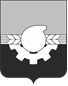 АДМИНИСТРАЦИЯ ГОРОДА КЕМЕРОВОПОСТАНОВЛЕНИЕот 18.01.2022 № 61 О внесении изменений в постановление администрации города Кемерово от 10.07.2017 № 1913 «Об утверждении муниципальной программы «Профилактика терроризма и экстремизма на территории города Кемерово» на 2018 – 2024 годы»Руководствуясь положениями статьи 179 Бюджетного кодекса Российской Федерации, постановлением администрации города Кемерово от 05.06.2015     № 1378 «Об утверждении Порядка разработки, реализации и оценки эффективности муниципальных программ города Кемерово», статьей 45 Устава города КемеровоВнести в постановление администрации города Кемерово от 10.07.2017 № 1913 «Об утверждении муниципальной программы «Профилактика терроризма и экстремизма на территории города Кемерово» на 2018 - 2024 годы» (далее - постановление) следующие изменения:  1.1. В разделе 1 приложения к постановлению строку «Исполнители мероприятий муниципальной программы» дополнить словами «- МБУ «Кемеровская служба спасения».1.2. В разделе 1 «Паспорт муниципальной программы «Профилактика терроризма и экстремизма на территории города Кемерово» на 2018 - 2024 годы» приложения к постановлению строку «Объемы и источники финансирования муниципальной программы в целом и с разбивкой по годам ее реализации» изложить в следующей редакции:«                                                                                                                             ». В разделе 3 «Перечень мероприятий муниципальной программы» приложения к постановлению задачу 3 «Повышение антитеррористической защищенности потенциально опасных объектов, мест массового пребывания людей и объектов, находящихся в муниципальной   собственности» дополнить мероприятием «- выполнение мероприятий по физической охране объектов, находящихся в муниципальной собственности». Подраздел 4.2. «2 этап 2020-2024 годы» раздела 4 «Ресурсное обеспечение реализации муниципальной программы» приложения к постановлению изложить в редакции согласно приложению № 1 к настоящему постановлению.Подраздел 5.2. «2 этап 2020-2024 годы» раздела 5 «Планируемые значения целевых показателей (индикаторов) муниципальной программы» изложить в редакции согласно приложению № 2 к настоящему постановлению.    2.  Настоящее постановление вступает в силу со дня его официального опубликования и распространяет свое действие на правоотношения, возникшие с 29.12.2021.    3. Комитету по работе со средствами массовой информации администрации города Кемерово (Н.Н. Горбачева) обеспечить официальное опубликование настоящего постановления.   4. Контроль за исполнением настоящего постановления возложить на заместителя Главы города, руководителя аппарата М.Ю. Трофимову.Глава города                                                                                           И.В. СередюкОбъемы и источники финансирования муниципальной программы в целом и с разбивкой по годам ее реализацииОбщий объем средств, необходимых для реализации       муниципальной      программы 908 067,2 тыс. рублей, в том числе по годам реализации:2018 год – 54 216,1 тыс. рублей;2019 год – 92 264,9 тыс. рублей;2020 год – 116 995,1 тыс. рублей;2021 год – 113 904,2 тыс. рублей;2022 год – 201 797,3 тыс. рублей;2023 год – 164 444,8 тыс. рублей;2024 год – 164 444,8 тыс. рублейВ том числе по источникам:Средства бюджета города Кемерово – 904 341,0 тыс. рублей, в том числе по годам реализации:2018 год – 53 619,6 тыс. рублей;2019 год – 91 411,9 тыс. рублей;2020 год – 116 541,5 тыс. рублей;2021 год – 113 372,9 тыс. рублей;2022 год – 201 366,7 тыс. рублей;2023 год – 164 014,2 тыс. рублей;2024 год – 164 014,2 тыс. рублей.Иные, не запрещенные законодательством источники – 3 726,2 тыс. рублей, в том числе по годам реализации:2018 год - 596,5 тыс. рублей;2019 год - 853,0 тыс. рублей;2020 год – 453,6 тыс. рублей;2021 год - 531,3 тыс. рублей;2022 год – 430,6 тыс. рублей;2023 год – 430,6 тыс. рублей;2024 год – 430,6 тыс. рублей.В том числе по источникам:Средства областного бюджета –        3 498,2 тыс. рублей, в том числе по годам реализации:2018 год - 548,5 тыс. рублей;2019 год – 823,0 тыс. рублей;2020 год - 423,6 тыс. рублей;2021 год - 501,3 тыс. рублей;2022 год – 400,6 тыс. рублей;2023 год – 400,6 тыс. рублей;2024 год – 400,6 тыс. рублей.Средства юридических и физических лиц - 228,0 тыс. рублей, в том числе по годам реализации:2018 год - 48,0 тыс. рублей;2019 год - 30,0 тыс. рублей;2020 год - 30,0 тыс. рублей;2021 год - 30,0 тыс. рублей;2022 год - 30,0 тыс. рублей;2023 год - 30,0 тыс. рублей;2024 год – 30,0 тыс. рублей.